Юный краевед – 2022. Вопросы для 10-11 классов.№Вопросы тестовые (выберите правильный ответ из предложенных вариантов)1.   Перед вами фотографии околоводных  птиц, обитающих  в Костромской области.  На фото сопоставлены клювы, ноги и гнёзда разных видов околоводных и водоплавающих птиц, но часть из них подобраны неверно. Найдите правильные варианты, подберите к ним названия птиц (варианты указаны под таблицей), и выберите правильный ответНазвания птиц: 1 -вальдшнеп, 2 –большой кроншнеп, 3 – озёрная чайка, 4 –речная крачка, 5 –черношейная поганка, 6 –чомга, 7 – кулик – сорока.Варианты ответов:А) А 2 и  Б 7Б)  только Б 6В) Д 3 и  Г1Г)  только Г 7Д)  А 1 и В 7Е) Б 5 и Г 7Ё)  только В 4Ж) Г 5 и А12.   На сайте Костромского музея – заповедника, в разделе «Выставки и события, в подразделе «Новости», «Отдел природы»,  представлен цикл фильмов «Кострома заповедная», посвящённый малоизученным  и заповедным местам Костромской области. Один из фильмов называется «Кострома заповедная. Заказник «Игодовский» В этом фильме упомянуто одно редкое насекомое, встречающееся в заказнике, и занесённое в Красную книгу Костромской области. Ниже представлены фото передних конечностей разных насекомых. Выберите ту, что наиболее типична для семейства, к которому относится данное редкое насекомое. Определите пол насекомого, чью конечность вы сочли характерной для семейства,(1 –самец, 2 –самка) и выберите правильный ответ.Варианты ответов:А) А 1Б) Б 2В) В 1Г) Г 2Д) Д 2Е) Е 2Ё)  Г1Ж) А2Для поиска ответа на вопрос можно воспользоваться сайтом Костромского музея –заповедника http://kosmuseum.ru 3  В галерее  областного фотоконкурса «Природа моей Родины -2022» (проводится каждый год),  в подразделении «Выбор музея»,  есть фото, где изображён нетипичный для Костромской области гриб, как будто покрытый капельками клубничного варенья.  Ниже представлены фотографии грибов, встречающихся в Костромской области, некоторые из них относятся к тому же семейству, что и этот гриб.  Найдите эти грибы (или гриб) и выберите правильный ответ.Варианты ответовА) А и ББ) Б и ДВ) ВГ) Б и ГД) Д и ЕЕ) ДЁ) А и ЕДля поиска ответ на вопрос вы можете воспользоваться  сайтом km-priroda.ru 4.   На сайте «Музей на связи. рф» представлены три вида полезных ископаемых, встречающихся на территории Костромской области.  Между ними много отличий, но есть и сходство, как минимум, между двумя из них (о них рассказывается в разных статьях). Сходство заключается в том, что эти  два вида полезных ископаемых…А) Имеют сходный химический состав.Б)  Используются для получения пластмасс, уксуса, спирта.В) Находятся в отложениях одного и того же геологического периодаГ) Содержат большое количество железа, меди и цинка.Д) Встречаются только по берегам рек.Е) Встречаются исключительно среди залежей известняка.Ё) Встречаются исключительно на болотахДля поиска ответа на вопрос можно воспользоваться сайтом «Музей на связи.ru»   (https://музейнасвязи.рф/)5.   Как известно, культурные растения произошли от дикорастущих предков. В Костромской области произрастают виды, которые можно считать предковыми формами культурных растений. Найдите в списке эти виды (именно те, что встречаются в диком виде в  Костромской области), сопоставьте с иллюстрациями, и выберите правильный ответ.1 –репа, 2 –свёкла, 3 –морковь, 4 –помидоры, 5 –физалис овощной, 6 –пастернак, 7 –огурец, 8 –рожь, 9 – картофель, 10 –лук.Варианты ответов:А) 1А, 2В, 5ББ) 3Е, 4Г, 5БВ) 6Е,7ДГ) 8Ж,9ЗД)3Е, 6Ё, 8ЖЕ) 3Е, 6ЁЁ) 5Г,9З,10И6.   На фото ниже вы видите человека, который внёс вклад в изучение природы Костромской области. Остальные три иллюстрации могут подсказать, как его звали и чем он занимался.  Что же изучал этот человек  на территории Костромской области? Выберите правильный ответ.А) Он исследовал водоёмы Костромской области, и даже написал книгу о них.Б) Занимался поиском и разработкой месторождений полезных ископаемых на территории Костромской областиВ) Изучал фауну почвенных беспозвоночных Костромской области, и нашёл редкий вид червей.Г) Вёл палеонтологические исследования на территории Костромской области и нашёл несколько скелетов эласмозавра и тупилякозавра.Д) Был ботаником и составил определитель растений Костромской области.Е) Вёл палеонтологические исследования на территории Костромской области и в окрестностях села Пыщуг нашёл окаменелости древней амфибии - ветлугазавра, чем подтвердил предыдущие находки А. Н. Рябинина.Ё) Вёл палеонтологические исследования, и впервые нашёл окаменевшие останки древней амфибии – ветлугазавра.Ж) Собрал коллекцию насекомых, которая и теперь хранится в Костромском музее –заповеднике.7.  Был в истории России период,, когда  большая часть территорий нынешней Костромской области одновременно входила в состав разных губерний. А именно…А) Ярославской и МосковскойБ) Архангелогородской и КазанскойВ) Вологодской и   ЯрославскойГ) Московской и АрхангелогородскойД) Казанской и Ярославской8.   22 февраля 1953 года депутатом горсовета (городского совета) Костромы был избран крупный политический деятель СССР. Это был…А) Ворошилов К.Е.Б) Хрущёв Н.С.В) Сталин И. В.Г) Каганович Л. М.Д) Маленков Г. М.9.    Перед вами здания, построенные по проектам костромских архитекторов. Сопоставьте произведения с именами архитекторов и выберите правильный ответ.Варианты ответов:А) А2, Б1, В4,Г3Б) А4, В3, Б1,Г2В) А1, Б1, В4, Г3Г) А3,Г3, Б1,В4Е) А1, Б1.В3, Г4. 10.    Вплоть до начала XX века в Костроме бытовал старинный, восходящий к языческим временам  летний праздник. Он назывался…А) Похороны КостромыБ) Перунов деньВ)  День СварогаГ) Похороны Ярилы (Яриловка или Ярилки)Д) Велесов день.
11.  Этот человек, родившийся в 1886 году в Костроме, стал известен тем что…А)Был основателем первого в мире нефтеперерабатывающего заводаБ) Был создателем скоростной льнопрядильной машиныВ) Разработал новый способ ампутации конечностей.Г) Был выдающимся физиком -теоретикомД) Был химиком и получил первую в России пластмассу – карболит.12.   Этот, довольно известный писатель,  в начале 20-х годов XX века в одном из своих произведений упоминал Кострому, сёла Шунга и Минское, а также о том, что «в селе Шунге зажглось электричество».Варианты ответов:А) Фёдор СологубБ) Владимир МаяковскийВ) Демьян БедныйГ) Михаил БулгаковД) Исаак БабельТворческие задания. Дайте развёрнутый ответ на вопрос (не более 2500 знаков) 1.По территории Костромской области протекает немало рек. Среди них есть и такие, чьё название заканчивается на «юг» или « уг». Используя карты, найдите их, и ответьте на вопросы.С чем связано распространение названий рек с подобными окончаниями? Что означают эти окончания? (Перечислите основные версии)Перечислите все найденные вами реки, и охарактеризуйте каждую по плану:А) Название рекиБ) По  территории каких районов Костромской области протекает?В) Протекает ли по территории других областей, если да, то каких?Г) Куда впадает и частью бассейна какого моря, океана, озера является?Д) Если по берегам реки находятся населённые пункты с тем же названием, либо с названием, производным от наименования реки, перечислите их, указав  статус (город, посёлок, село, деревня и т.д.).Согласно основной версии, распространение названий рек с подобными окончаниями связано с проживанием на территории нынешней Костромской области населения, говорящего на языках уральской языковой семьи, финно –угорской группы. Вероятно, это был народ, известный в летописях ,как «меря», либо другой народ, известный как «чудь заволочская»Наиболее вероятное истолкование окончания «юг»(«уг») –«река», «поток». И действительно, на финно –угорских языках есть похожие слова: по -фински joki –река, на марийском « йогын» -поток, на языке коми река –«ю», на языке хантов –«юхан». Далее представлен список  рек , чьи названия заканчиваются на«юг» («уг»), протекающих по территории Костромской области с описанием, согласно обозначенному выше, плану. А. Анюг. Б. Кологривский район В. Вологодская область.  Г.Впадает в р. Лундонгу, является частью бассейна Каспийского моря.Д. –А.Большой Нюрюг. Б. Поназыревский район В.Кировская область.Г.Впадает в р.Паозер, является частью бассейна Каспийского моря. Д.  –А.Большой Парюг (в верховье Полдневой Парюг).      Б. Октябрьский и Вохомский районы. В.Кировская область.            Г.Впадает в р.Вохму, является частью бассейна Каспийского моря Д. – А. Ичуг. Б. Мантуровский район.В -.Г. Впадает в р. Унжа , является частью бассейна Каспийского моря.Д -.А.Калюг.Б. Октябрьский район.        В. –        Г. Впадает в Ветлугу, является частью бассейна Каспийского моря.       Д. –А.Карюг Б. Вохомский район.В.Вологодская область. Г. Впадает в р. Вохму и является часть бассейна Каспийского моряД. - А.Касуг. Б.Мантуровский район В. – . Г.Впадает в р.Унжу, является частью бассейна Каспийского моря.Д. -.А.Конюг. Б.Межевской район.В – .Г.Впадает в р. Мичуг, является частью бассейна Каспийского моря.Д.- А. Кортюг (Большой Кортюг). Б.Павинский и Вохомский районы .В –. Г. Впадает в р. Вочь, является частью бассейна Каспийского моря.          Д. Кортюг (поселок)А.Кузюг.(Большой Кузюг) Б.Павинский район. В – .Г.Впадает в р.Вочь, является частью бассейна Каспийского моря. Д. Кузюг (деревня, по некоторым данным, опустевшая) А. Лавдуг.Б. Кологривский район. В. –. Г. Впадает в р. Княжую, является частью бассейна Каспийского моря.Д -. А.Малый Кузюг. Б.Павинский район.Д. -.Г. Впадает в р. Кузюг, является частью бассейна Каспийского моря.Д. –А.Малый Парюг.Б.Октябрьский и Вохомский районы. В. -.Г. Впадает в р.Вохму, является частью бассейна Каспийского моря. Д.Малый Парюг (деревня)  А.Малый Петрюг Б.Вохомский район.В. Вологодская область Г. Впадает в р. Большой Петрюг, является частью бассейна Каспийского моря.Д. – А. Малый Солюг.       Б. Кологривский район.       В. -.        Г. Впадает в р. Ужугу, является частью бассейна Каспийского моря.        Д. –А.Матюг (Северный Парюг). Б. Вохомский район.   В.Кировская область.  Г.Впадает в р. Большой Парюг, является частью бассейна Каспийского моря.  Д. –А.Мичуг. Б.Межевской район. В.Вологодская область . Г.Впадает в р. Конюг, является частью бассейна Каспийского моря.Д -.А.Ночной Портюг.  Б.Пыщугский и Межевской районы. В –.  Г. Впадает в р. Портюг, является частью бассейна Каспийского моря. Д –.А.Нюрюг. Б.Октябрьский и Вохомский районы. В.Кировская область.  Г. Впадает в р.Вохму, является частью бассейна Каспийского моря.Д.  –А.Нюрюг. Б. Пыщугский и Шарьинский районы. В. – .Г.Впадает в р.Ветлугу, является частью бассейна Каспийского моря . Д. Нюрюг (деревня)А. Пахомовский Пыщуг.Б. Пыщугский район. В. Вологодская область Г. Впадает в р.Пыщуг, является частью бассейна Каспийского моря.Д. -.А. Портюг. Б.Пыщугский и Межевской районы В. – . Г.Впадает в р.Межу, является частью бассейна Каспийского моря.Д. – А.Пыщуг. Б. Пыщугский район.В. –. Г. Впадает в р. Ветлугу, является частью бассейна Каспийского моря. Д.Пыщуг (село) А. Рюндюг. Б.Октябрьский и Вохомский районы. В. –.Г. Впадает в р.Вохму, является частью бассейна Каспийского моря. Д. Малый Рюндюг (деревня)А. Сельнюг. Б. Кологривский район.В. -.Г. –Впадает в р. Унжу, является частью бассейна Каспийского моря.Д. –А. Ширенский ПыщугБ. Пыщугский район.В.Вологодская область.ГВпадает в р. Пахомовский Пыщуг, является частью бассейна Каспийского моря.Д. – А.Шортюг. Б. Поназыревский и Октябрьский районы . В. – .Г.Впадает в р. Ветлугу, является частью бассейна Каспийского моря.Д. –  А.Юг. Б. Кадыйский район  В. – Г.Впадает в р.Нёмду, является частью бассейна Каспийского моря Д. -1.  На территории  музея «Костромская слобода» ( Архитектурно – этнографический отдел Костромского музея – заповедника) можно увидеть вот такой дом.Ответьте на вопросы:Когда был построен этот дом?В каком районе Костромской области, и в какой деревне находился?Кто возглавлял артель, построившую дом, кто выполнил резьбу на фасаде и отделку интерьера?О чём говорят резные надписи на фасаде дома?Каких сказочных (и не очень) существ можно увидеть на фасаде дома?Кому принадлежал этот дом?Чем занимался хозяин дома? ( Что было источником доходов?)В какие годы  дом реставрировался и кем был разработан проект реставрации?Под каким номером этот дом представлен на плане? (см. ниже)Что произошло бы с частью представленных в музее зданий, если бы их вовремя не вывезли из «родных» деревень и сёл?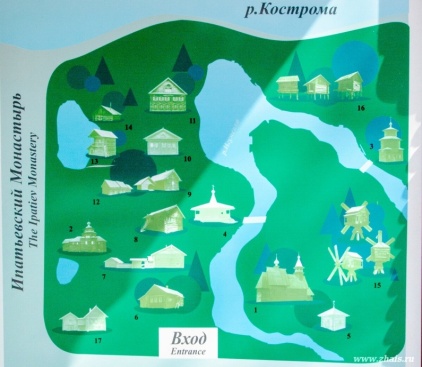 Ответ:1.Этот дом был построен в 1873 году.2.Дом находился в деревне Мытищи Макарьевского уезда Костромской губернии (ныне Макарьевский район Костромской области).3.Артель, построившую дом, возглавлял известный мастер Емельян Степанович Зиринов ( в старом написании – Емельян Степанов Зиринов)  - потомственный плотник и искусный резчик по дереву. Именно он выполнил резьбу на фасаде и отделку интерьера.4.Резные надписи на фасаде дома, сообщают о том,  в каком году он был построен, и кто хозяин дома: «1873г. С.(Сей) дом  Ан. Гр. Серова», а также о том, кто возглавлял артель и выполнил резьбу – своего рода автограф : «Ма.( Мастер) Емельян Степанов»5.  Львы и фараонки (русалки). 6. Дом принадлежал зажиточному крестьянину Андриану Григорьевичу Серову.7. Серов был лесопромышленником - занимался лесозаготовкой и продажей леса. 8. На табличке рядом с домом указано время реставрации в 1969 -1977 годах и  авторы проекта реставрации: Шевелёв И. Ш, Шапошников В. С., Васильев Л. С. Однако, имеется в виду  организация  и формирование территории Костромской слободы в целом.Что же касается реставрации конкретно дома Серова, то она была проведена в 1979-1988 годах, по проекту В. С. Шапошникова и Л. П. Матросовой.9.Дом представлен на плане под номером 10.10. Наибольшую опасность для некоторых из представленных в музее зданий представляло затопление - следствие создания каскада водохранилищ на р. Волге. Вероятность его и явилась одной из причин необходимости перемещения ряда зданий на территорию музея.